ЗАНЯТИЕ 14 (26.12.2020)ЛОГИКА       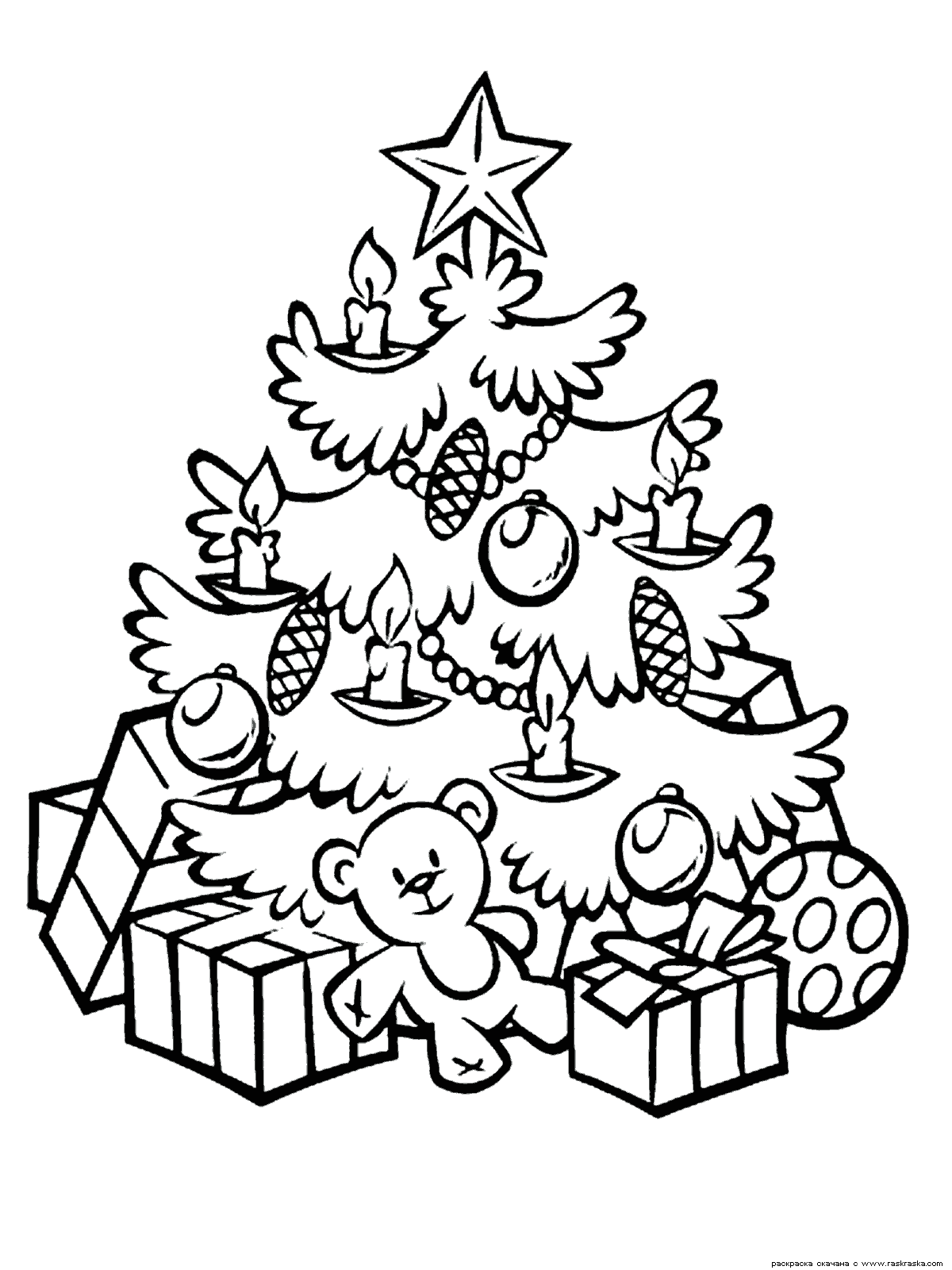 Тема: Развитие концентрации внимания. Развитие мышления.Цели: Развитие мышления, зрительной памяти; совершенствование пространственных представлений; развитие связной речи.Домашнее задание:Учебник, стр. 27Графическое изображение ёлки дополнить украшениями, раскрасить.С наступающим новым годом!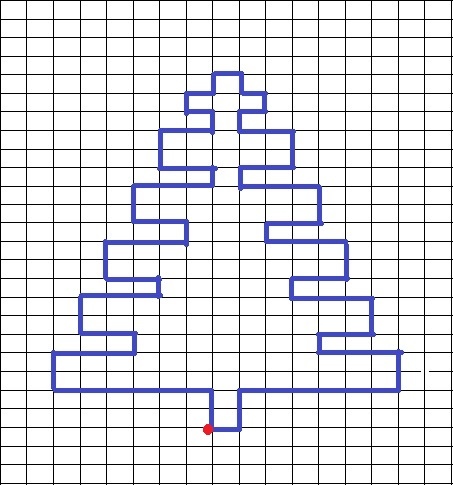 